PROGRAM ECONOMIC ISRAEL                             Bonus: Manastirea Sf Sava si Muntele Tabor ZIUA I: Bucuresti - Tel Aviv - Mormantul Sf. Gheorghe - BethlehemIntalnire la aeroportul Henri Coanda cu reprezentantul agentiei cu 3 ore inainte de plecare. La ora 10:45 decolare din Bucuresti, cu sosire in aeroportul din Tel Aviv la 13:20. Vizita la  Biserica Sf. Gheorghe -  Lod, care adaposteste Mormantul Sfantului. Cina si cazare Bethlehem.ZIUA II: Ierusalim - Ein Karem - Muntele Eleon - Bethlehem - Biserica Nasterii Mantuitorului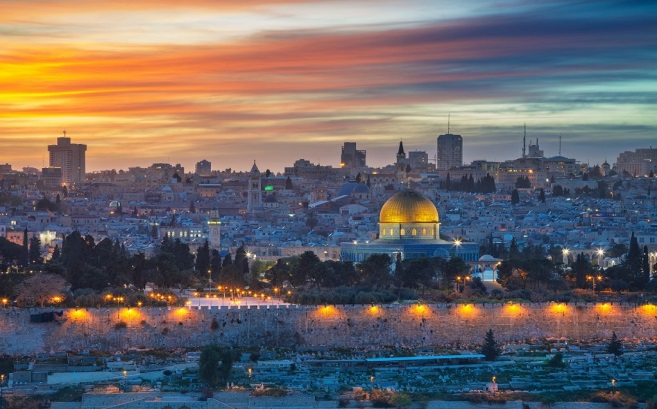 Mic dejun. Plecare spre Ein Karem - patria Sf. Ioan Botezatorul. Vizita la Biserica Nasterii Sf. Ioan Botezatorul si la Izvorul unde a avut loc intalnirea Maicii Domnului cu Elisabeta. Se continua cu M-tele Eleon la Biserica ortodoxa a Inaltarii Mantuitorului la cer si Biserica cu prima si a doua aflare a Capului Sf. Ioan Botezatorul. Vizita la Manastirea Sf. Pelaghia unde se afla icoana Mantuitorului facatoare de minuni - Pantocrator. Se continua cu Muntele Maslinilor, Valea Chedronului - Locul Judecatii de Apoi si Poarta de aur. Deplasare spre  Bethlehem, unde se va vizita  Biserica Nasterii Mantuitorului si Biserica Sf. Ecaterina. Bonus: Manastirea Sf. Sava cel Sfintit in desertul Iudeii. Cina si cazare Bethlehem.ZIUA III: Ierusalim - Biserica Mormantul Maicii Domnului - Gradina Ghetimani - Drumul Crucii Mic dejun. Plecare spre Ierusalim, vizita la Biserica Mormantul Maicii Domnului, Gradina Ghetimani - locul mult iubit de Domnul, acolo unde obisnuia sa se roage si unde a fost prins.  Se va intra pe poarta Sf. Stefan si se parcurge Drumul Crucii cu cele 14 opriri. Ajungand in Cetatea Sfanta, se viziteaza Biserica Sfintei Invieri cu Golgota, Piatra Ungerii, Sfantul Mormant si locul unde s-a aflat Sfanta Cruce. Muntele Sion cu vizita la Biserica Adormirii Maicii Domnului, Cina cea de Taina si Mormantul prorocului David. Vizita la Zidul Plangerii. Optional: Participare la Slujba de noapte la Mormantul Sfant (20 euro/pers) .  Cina si cazare Bethlehem.ZIUA IV: Hozeva - Sf. Ioan Iacob Romanul - Raul Iordan -  Ierihon - Marea Moarta - Manastirea Sf. GherasimMic dejun. Optional: Plecare spre Manastirea Hozeva din desertul Iudeii, care adaposteste Moastele Sfantului Ioan Iacob Romanul. Raul Iordan -  in care a fost botezat Mantuitorul IIsus Hristos, oprire pentru botezul simbolic. Ierihon, care este considerat cel mai vechi oras din lume. Aici se viziteaza Asezamantul Romanesc - unde parintele va face o rugaciune pentru cei care ajung in acest  lacas, Biserica Dudul lui Zaheu, Muntele Ispitirii “Carantania”-vedere generala cu oprire la Marea Moarta pentru baie si cumparaturi produse cosmetice. Pesterile de la Qumran - vedere generala din autocar. Plecare spre hotel cu oprire la Manastirea Sfantului  Gherasim de la Iordan (45 euro/pers). Cina si cazare Bethlehem.ZIUA V: Mt. Tabor - Nazareth - Tiberias  - Galileea - Capernaum Mic dejun. Bonus: Muntele Tabor - Biserica Schimbarii la Fata, unde Domnul le-a aratat ucenicilor firea Sa Dumnezeiasca . Nazareth - vizitarea Bisericii Sf. Fecioare Maria si a Izvorului Maicii Domnului, unde Arhanghelul Gavril i-a adus Maicii Domnului vestea că va naste pe Mesia. Cana Galileii - Biserica din locul primei minuni savarsite de Iisus la nunta lui Simon si transformarea apei in vin. Optional: Croaziera pe Marea Galileii  pe urmele Sf. Apostol Petru, unde se va servi pranzul  gustand din “ Pestele Sf. Petru” (35 euro/pers.). Oprire la Biserica Ortodoxa cu hramul Sfintilor Apostoli Petru si Pavel - Capernaum. Cina si cazare Bethlehem.ZIUA VI: Tel Aviv - Jaffa - Bucuresti Mic dejun. Plecare spre aeroportul din Tel Aviv cu oprire la Jaffa. Timp liber pentru o scurta plimbare de-a lungul Marii Mediterane. Se pot vizita Bisericile Sf. Arhanghel Gavril, Sf. Petru si Podul Dorintelor. Decolare din Tel Aviv la 18:30 cu sosire in Bucuresti - aeroportul Henri Coanda la ora 20:10.!!! Persoanele care achita excursiile optionale din tara, beneficiaza de pretul din program. Pentru plata excursiilor optionale in Israel, pretul se majoreaza cu 5 euro / optionala.Nota:Documente necesare calatoriei: pasaport valabil cu cel putin 6 luni de la data intoarcerii.Programul pe zile si ordinea vizitelor se pot modifica, respectand in totalitate vizitele mentionate în program.Categoria hotelurilor si a mijloacelor de transport este in conformitate cu normele locale.Persoanele care se inscriu singure si pentru care agentia nu gaseste partaj in camera dubla sau tripla, nu vor plati diferenta de single, aceasta fiind suportata de catre agentie.La inscriere se achita un avans de 30% din valoarea totala a pachetului de servicii. Excursia trebuie achitata integral cu cel          putin 30 zile inaintea plecarii.Oferta este calculata pentru un grup 40 persoane.De retinut:Copiii sub 18 ani care calatoresc singuri sau doar cu unul dintre parinti, trebuie să prezinte la vama acordul parental al ambilor parinti sau al celui care nu însoteste minorul (dupa caz), obtinut la notariat; in cazul in care copiii nu sunt insotiti de parinti, adultul care-i insoteste va prezenta cazierul judiciar. Detalii la www.politiadefrontiera.ro.Orice abatere a turistului de la program, se face pe propria raspundere.Turistul este obligat sa anunte agentia asupra oricarui incident petrecut in afara granitelor Romaniei.In cazul refuzului autoritatilor de la punctele de frontiera de a primii turistul pe teritoriul statului respectiv, sau de a-i permite sa paraseasca teritoriul propriu, Agentia  de turism nu isi asuma responsabilitatea.Deteriorarea sau pierderea bagajului nu este imputabila agentiei de turism, ci companiei aeriene . Solicitarile pentru recuperarea bagajului pierdut si pentru eventualele despagubiri se vor adresa direct companiei aeriene care a efectuat transportul.Orarul de zbor poate fi modificat de compania aeriana Elal. Vă rugăm să verificaţi orarul de zbor cu 24 ore înainte de plecare. Agenţia nu este răspunzătoare pentru modificarea orarului de zbor sau pentru întârzieri, acestea fiind în responsabilitatea companiei aeriene şi a autorităţilor aeroportuare.    Conditii de calatorie :www.mae.ro/travel-conditions.PlecariLoc in Dbl     Supl.SingleCopil 6-12 ani in camera cu 2 adulti09.05, 11.09.2024789 € / 739 €        210  €                        -25 €                          02.10.2024839 € / 789 €        210  €                        -25 €                          SERVICII INCLUSE:SERVICII INCLUSE:TARIFUL NU INCLUDE:TARIFUL NU INCLUDE:bilet de avion Bucuresti - Tel Aviv - Bucuresti5 nopti cazare la hotel de Shepherd 4*/similar conform clasificarii localedemipensiune transfer aeroport - hotel - aeroporttransport cu autocar modern - aer conditionatghid si preottaxele de aeroporttaxele de intrare la obiectivele turistice din programbagaj de mana 8 kg si bagaj de cala 23 kgmanastirea Sf Savamuntele Taborbilet de avion Bucuresti - Tel Aviv - Bucuresti5 nopti cazare la hotel de Shepherd 4*/similar conform clasificarii localedemipensiune transfer aeroport - hotel - aeroporttransport cu autocar modern - aer conditionatghid si preottaxele de aeroporttaxele de intrare la obiectivele turistice din programbagaj de mana 8 kg si bagaj de cala 23 kgmanastirea Sf Savamuntele Taborasigurarea medicala si stornobauturile alcoolice si racoritoare la mesemesele de pranzexcursiile optionale din program, Slujba de noapte la Mormantul Sfant, precum si alte excursii propuse la fata locului (grup minim 25 pers)bacsisuri 5 euro/zi/pers  (ghid, sofer) - se achita obligatoriu in prima zi la sosirea in Israelasigurarea medicala si stornobauturile alcoolice si racoritoare la mesemesele de pranzexcursiile optionale din program, Slujba de noapte la Mormantul Sfant, precum si alte excursii propuse la fata locului (grup minim 25 pers)bacsisuri 5 euro/zi/pers  (ghid, sofer) - se achita obligatoriu in prima zi la sosirea in Israel